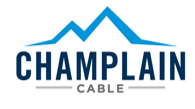 America’s premier innovator, designer and manufacturer of high performance wire and cable with a 60-year history of providing solutions to the toughest problems in the world’s most extreme environments. We excel at developing customized products, utilizing our cross-linked irradiation technology, that meet power, signal and data transmission needs—no matter how demanding the challenge—while exceeding standards for quality, durability and safety.QUALITY ASSURANCE SUPERVISORThis position supervises and oversees the Quality Assurance Department at dual facilities (Plaza and Pan Am).  Responsibilities include:Supervise, train and otherwise improve the activities of 2 plants and 2 shifts. Maintain quality system and ISO-9001.Responsibility for the calibration program, customer, and surveillance audits. Ensure customer satisfaction through quality improvements and corrective action. Coordination of daily Material Review Board activities. Communication with customers, , Engineering, raw material suppliers and manufacturing operators regarding quality issues. Facilitation of cross-functional teams to resolve problems or improve processes. Oversee and monitor all PPAP requests ad submission. Write and assist with the implementation and training of procedures. Develop and implement Quality Test and lot sampling plans. Perform the approval process for new or improved raw materials. Monitor and report on the Cost of Quality and other monthly quality measurements. Implementation of a continuous improvement process to find savings and improvements to the process.This position requires a bachelor’s degree in a related field, 3-5 years of supervisory experience, successful certification experience with ISO 9000 and IATF, and experience with Correction Action methodologies.  Preferably the incumbent will have plastics or wire and cable background, automotive experience is a plus, and a strong ability to prioritize.  Prior direct customer problem solving experience is a must.  Will need to be a team player and facilitate cross-functional teams to resolve problems and improve processes. This position is located in El Paso, TX.